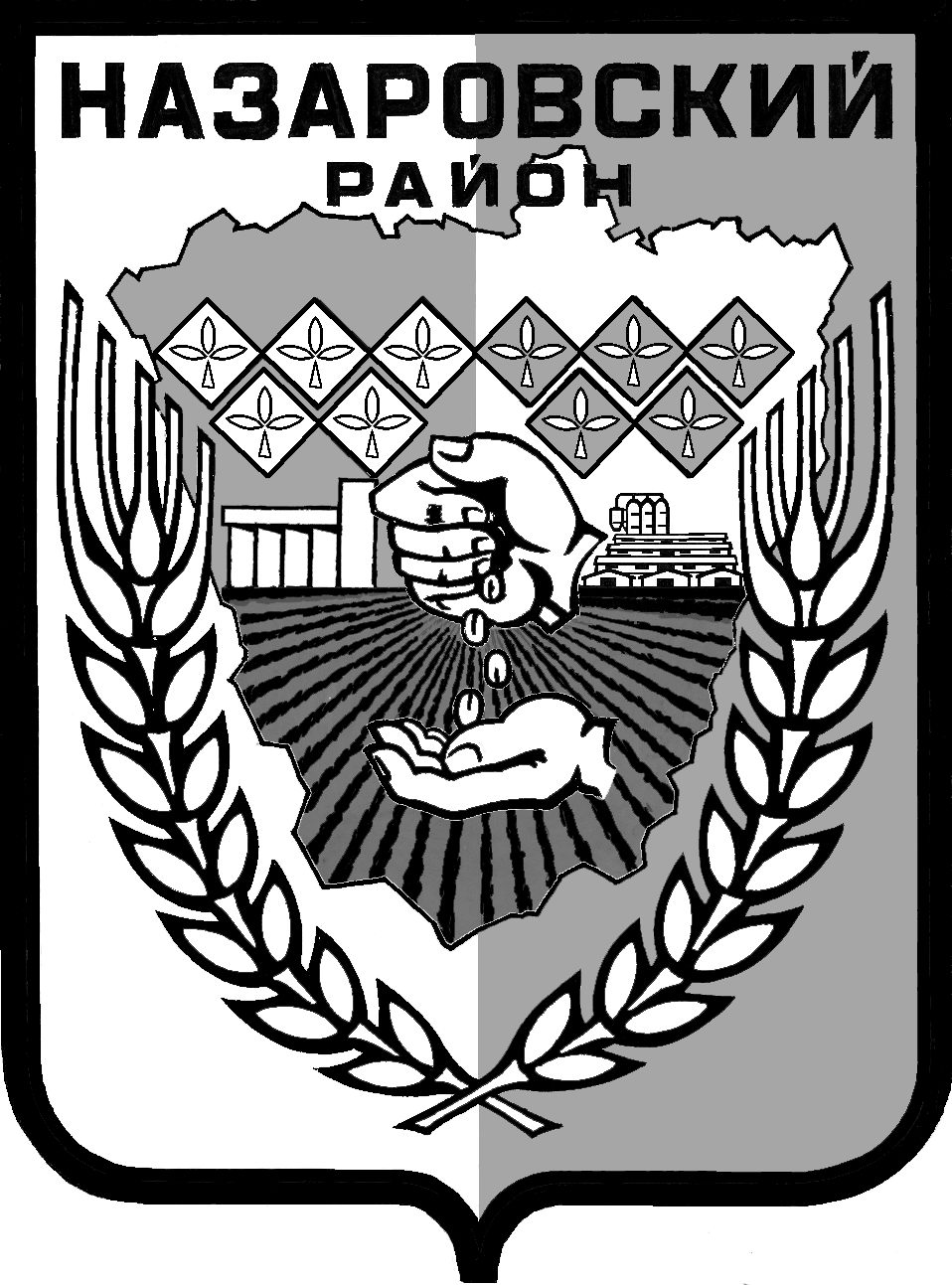 Администрация Назаровского районаКрасноярского краяПОСТАНОВЛЕНИЕ«16» 10 .                                  г. Назарово                                          № 537-пО внесении изменений в постановление администрации Назаровского района от 24.06.2011 № 424-п «Об утверждении Положения об оплате труда работников муниципальных образовательных бюджетных и казенных учреждений Назаровского района»В соответствии с Трудовым кодексом Российской Федерации, постановлением администрации Назаровского района от 16.05.2012 г. № 266-п «Об утверждении Положения о новой системе оплаты труда работников муниципальных казенных и бюджетных образовательных учреждений муниципального образования Назаровский район Красноярского края», руководствуясь Уставом муниципального образования Назаровский район Красноярского края, ПОСТАНОВЛЯЮ:1. Внести в постановление администрации Назаровского района от 24.06.2011 № 424-п «Об утверждении Положения об оплате труда работников муниципальных образовательных бюджетных и казенных учреждений Назаровского района» следующие изменения:1.1. В разделе I «Общие положения» Положения об оплате труда работников муниципальных бюджетных и казенных образовательных учреждений Назаровского района (далее – Положение) слова «на основании решения Назаровского районного Совета депутатов от 23.06.2011 № 14-83       «О новой системе оплаты труда работников муниципальных бюджетных и казенных учреждений Назаровского района» заменить словами «на основании постановления администрации Назаровского района от 16.05.2012 г. № 266-п «Об утверждении Положения о системе оплаты труда работников муниципальных казенных и бюджетных учреждений муниципального образования Назаровский район Красноярского края».1.2. Приложение 1 к положению изложить в новой редакции согласно приложению.2. Признать утратившим силу пункт 1.2 постановления администрации Назаровского района от 30.08.2013 г. № 433-п «О внесении изменений в постановление администрации Назаровского района от 24.06.2011 № 424-п   «Об утверждении Положения об оплате труда работников муниципальных образовательных бюджетных и казенных учреждений Назаровского района».	3. Общему отделу (Мчедлишвили) разместить настоящее постановление на официальном сайте администрации Назаровского района в информационно-телекоммуникационный сети Интернет.	4.  Контроль за выполнением постановления оставляю за собой.	5. Постановление вступает в силу в день, следующий за днем его официального опубликования в газете "Экран-информ"-РЕГИОН", и применяется к правоотношениям, возникшим с 1 октября 2013 года.Глава администрации района                                  	      С.Н. КрашенинниковПриложение к постановлению администрации района от «16» 10 . № 537-пПриложение 1к Положениюоб оплате труда работниковмуниципальных бюджетныхи казенных образовательных учреждений Назаровского районаМИНИМАЛЬНЫЕ РАЗМЕРЫ ОКЛАДОВ (ДОЛЖНОСТНЫХ ОКЛАДОВ),СТАВОК ЗАРАБОТНОЙ ПЛАТЫ РАБОТНИКОВ УЧРЕЖДЕНИЙ1. Профессиональные квалификационные группыдолжностей работников высшего и дополнительногопрофессионального образования2. Профессиональная квалификационная группадолжностей работников образования<*> Для должности «младший воспитатель» минимальный размер оклада (должностного оклада), ставки заработной платы устанавливается в размере 2 558,0 руб., для должности «дежурный по режиму» минимальный размер оклада (должностного оклада), ставки заработной платы устанавливается в размере 3 461,0 руб.».3. Профессиональная квалификационная группа"Общеотраслевые должности служащих"4. Профессиональные квалификационные группыобщеотраслевых профессий рабочих5. Должности руководителей структурных подразделений6. Должности, не предусмотренные профессиональнымиквалификационными группамиКвалификационные уровни            Квалификационные уровни            Минимальный размер 
оклада (должностного
оклада), ставки   
заработной платы,  
руб.        Профессиональная квалификационная группа должностей работников      
административно-хозяйственного и учебно-вспомогательного персонала    Профессиональная квалификационная группа должностей работников      
административно-хозяйственного и учебно-вспомогательного персонала    Профессиональная квалификационная группа должностей работников      
административно-хозяйственного и учебно-вспомогательного персонала    1 квалификационный уровень                          1 квалификационный уровень                          2757,02 квалификационный уровень                          2 квалификационный уровень                          3026,03 квалификационный уровень                          3 квалификационный уровень                          3322,0Профессиональная квалификационная группа должностей профессорско-    
преподавательского состава и руководителей структурных подразделений   Профессиональная квалификационная группа должностей профессорско-    
преподавательского состава и руководителей структурных подразделений   Профессиональная квалификационная группа должностей профессорско-    
преподавательского состава и руководителей структурных подразделений   1 квалификационный уровеньдолжности профессорско-преподавательского состава4151,01 квалификационный уровеньдолжности руководителей структурных подразделений3993,02 квалификационный уровеньдолжности профессорско-преподавательского состава4820,02 квалификационный уровеньдолжности руководителей структурных подразделений4662,03 квалификационный уровеньдолжности профессорско-преподавательского состава5168,03 квалификационный уровеньдолжности руководителей структурных подразделений5010,04 квалификационный уровеньдолжности профессорско-преподавательского состава5962,04 квалификационный уровеньдолжности руководителей структурных подразделений5804,05 квалификационный уровеньдолжности профессорско-преподавательского состава6250,06 квалификационный уровеньдолжности профессорско-преподавательского состава8014,0Квалификационные уровни              Квалификационные уровни              Минимальный размер 
оклада (должностного
оклада), ставки   
заработной платы,  
руб.        Профессиональная квалификационная группа должностей работников учебно-  
вспомогательного персонала первого уровня                 Профессиональная квалификационная группа должностей работников учебно-  
вспомогательного персонала первого уровня                 Профессиональная квалификационная группа должностей работников учебно-  
вспомогательного персонала первого уровня                 2144,0Профессиональная квалификационная группа должностей работников учебно-  
вспомогательного персонала второго уровня                 Профессиональная квалификационная группа должностей работников учебно-  
вспомогательного персонала второго уровня                 Профессиональная квалификационная группа должностей работников учебно-  
вспомогательного персонала второго уровня                 1 квалификационный уровень     2258,0<*>   2 квалификационный уровень     2506,0Профессиональная квалификационная группа должностей педагогических   
работников                               Профессиональная квалификационная группа должностей педагогических   
работников                               Профессиональная квалификационная группа должностей педагогических   
работников                               1 квалификационный уровень     при наличии среднего
профессионального   
образования         3135,01 квалификационный уровень     при наличии высшего 
профессионального   
образования         3568,02 квалификационный уровень     при наличии среднего
профессионального   
образования         3282,02 квалификационный уровень     при наличии высшего 
профессионального   
образования         3737,03 квалификационный уровень     при наличии среднего
профессионального   
образования         3594,03 квалификационный уровень     при наличии высшего 
профессионального   
образования         4093,04 квалификационный уровень     при наличии среднего
профессионального   
образования         3933,04 квалификационный уровень     при наличии высшего 
профессионального   
образования         4481,0Квалификационные уровни               Минимальный размер 
оклада (должностного
оклада), ставки   
заработной платы,  
руб.        Профессиональная квалификационная группа "Общеотраслевые должности    
служащих первого уровня"                         Профессиональная квалификационная группа "Общеотраслевые должности    
служащих первого уровня"                         1 квалификационный уровень                          2258,02 квалификационный уровень                          2382,0Профессиональная квалификационная группа "Общеотраслевые должности    
служащих второго уровня"                         Профессиональная квалификационная группа "Общеотраслевые должности    
служащих второго уровня"                         1 квалификационный уровень                          2506,02 квалификационный уровень                          2754,03 квалификационный уровень                          3026,04 квалификационный уровень                          3819,0Профессиональная квалификационная группа "Общеотраслевые должности    
служащих третьего уровня"                        Профессиональная квалификационная группа "Общеотраслевые должности    
служащих третьего уровня"                        1 квалификационный уровень                          2754,02 квалификационный уровень                          3026,03 квалификационный уровень                          3322,04 квалификационный уровень                          3993,0Квалификационные уровни            Минимальный размер 
оклада (должностного
оклада), ставки   
заработной платы,  
руб.        Профессиональная квалификационная группа "Общеотраслевые профессии    
рабочих первого уровня"                         Профессиональная квалификационная группа "Общеотраслевые профессии    
рабочих первого уровня"                         1 квалификационный уровень                          1940,02 квалификационный уровень                          2033,0Профессиональная квалификационная группа "Общеотраслевые профессии    
рабочих второго уровня"                         Профессиональная квалификационная группа "Общеотраслевые профессии    
рабочих второго уровня"                         1 квалификационный уровень                          2258,02 квалификационный уровень                          2754,03 квалификационный уровень                          3026,04 квалификационный уровень                          3646,0Квалификационные уровни            Минимальный размер 
оклада (должностного
оклада), ставки   
заработной платы,  
руб.        Профессиональная квалификационная группа должностей руководителей    
структурных подразделений                        Профессиональная квалификационная группа должностей руководителей    
структурных подразделений                        1 квалификационный уровень                          4662,02 квалификационный уровень                          5010,03 квалификационный уровень                          5407,0Профессиональная квалификационная группа "Общеотраслевые должности    
служащих второго уровня"                         Профессиональная квалификационная группа "Общеотраслевые должности    
служащих второго уровня"                         2 квалификационный уровень                          2754,03 квалификационный уровень                          3026,04 квалификационный уровень                          3819,05 квалификационный уровень                          4314,0Профессиональная квалификационная группа "Общеотраслевые должности    
служащих третьего уровня"                        Профессиональная квалификационная группа "Общеотраслевые должности    
служащих третьего уровня"                        5 квалификационный уровень                          4662,0Профессиональная квалификационная группа "Общеотраслевые должности    
служащих четвертого уровня"                       Профессиональная квалификационная группа "Общеотраслевые должности    
служащих четвертого уровня"                       1 квалификационный уровень                          5010,02 квалификационный уровень                          5804,03 квалификационный уровень                          6250,0Должность                     Минимальный размер  
оклада (должностного 
оклада), ставки   
заработной платы,  
руб.         Заведующий библиотекой                             4662,0Художественный руководитель                        4772,0